Faculty Proforma for the GMC Budan WebsiteUse1.  Name: ..Dr Neetu Gautam..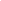 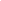 2.  Qualification: ..MD Pediatrics3.  Fellowships: ..4.   Date of joining: .................6/10/2018........................5.   Date of Birth: ..05 Jan 1983. Gender: Female..6.  Designation: .............. Assistant Professor..................................................................7.  Department: ..Pediatrics..................................8.  Specialization: ..MD.. Pediatrics...........9.   Area of Interest: …. Pediatrics, Neonatology10.  OPD  days: ....................... Tuesday and Friday............................................................................................................11. OPD Room No.: .....129.................  ........................ .Timings: ….8am -4pm.........12. Super speciality clinic: ....NA....Room No / ward No. : ......NA..........13. Super speciality clinic days.....................NA..........................Timings: ...............NA..................14.   Awards: .......................................................................................................................................a.Internationalb.National c.State leveld.District Level15. Achievements:a.   Publications (Index/Peer reviewed): .............b.   Publications (Non indexed): ............................................................................c.	Books/Book  Chapters: ...................................................................................d.   Invited Oral Presentations:...........................................................................................e. Research Presentations (Oral): National................International............................f. Research Presentations (Poster): National................International...............................g.Others : …………………………………………………………………………………………………………………………….    16. Research Work : …………………………………………………………………………………………………a. Research guidance :  Awarded     Submitted     Ongoing   …………………….  ………………………  …………………..b. Ongoing Thesis : ……………………………………………………………………………………………….c.Other ongoing projects :17. Life Memberships : IAP    18. Grants received : ……… …………………………………………………………………………………19. Other Corporate responsibilitiesa.    20. Community Services : 21. Social Services : 22. Previous Appointments : ………                23. Email : neetukgmu04@gmail.com…… ………………………………24. Website : ………………………… …………………………………………………………………………………………………………………25. Phone/Mobile No. : (RES)… ………7351558883…………………26. Fax : ……………………………………………………………………………………………………………………………27. Address for Communications :H.No- 100,Lane 5, Golden Green Park,Bisal pur road, Bareilly, 243006Sl.No.Title of ArticleJournalYear/Month12Association of MTHFR gene polymorphism with hyper- homocysteinemia and its modulation by vitamin B12 and folic acid in Indian malnourished children. Role of multivitamins, micronutrients and probiotics supplementation in management of HIV infected childrenInternational Journal of medical sciences and healthIndian Journal of PediatricsSept-Dec 2021,Vol 7 issue 3(Under process)December 2014, Volume 81, Issue 12, pp 1315­1320Sl.No.Title of ArticleJournalYear/MonthSl.No.Author/sTitlePublisherYear of publicationPage No.Sl.No.TitleTitle of conference/seminarYear of publicationPublisher1Sl.No.Title of the paperTitle of conference/ seminar  volumeYear of publicationPublisherSl.No.Title of the paperTitle of conference/ seminar volumeYear of publicationPublisherSI No.Title of the ProjectChief/Co-investigatorsDate of CommencementExpected date of completion123S.No.Name of PostFrom ToDurationAssistant Professor Government Medical College, Kannauj 16.08.201605.10.20182 years 2 months      2.Senior Resident  Rohilkhand Medical     College and Hospital, Bareilly07.03.201413.08.20162 years 5 months      3.Senior ResidentSanjay Gandhi Memorial Hospital, Delhi06.08.201304.03.20147 months      4.      5.